РОССИЙСКАЯ ФЕДЕРАЦИЯАДМИНИСТРАЦИЯМУНИЦИПАЛЬНОГО ОБРАЗОВАНИЯБУДОГОЩСКОЕ ГОРОДСКОЕ ПОСЕЛЕНИЕКИРИШСКОГО МУНИЦИПАЛЬНОГО РАЙОНАЛЕНИНГРАДСКОЙ ОБЛАСТИ    ПОСТАНОВЛЕНИЕ От 06 декабря 2023 года  № 318В соответствии с Федеральными законами от 06.10.2003 № 131-ФЗ «Об общих принципах организации местного самоуправления в Российской Федерации», Уставом муниципального образования Будогощское городское поселение Киришского муниципального района Ленинградской области от 24.04.2009 № 45/236 Администрация муниципального образования Будогощское городское поселение Киришского муниципального района Ленинградской области ПОСТАНОВЛЯЕТ:	1.	Внести изменения в Постановление №216 от 07.09.2023г. «Об утверждении  административного регламента предоставления муниципальной услуги «Предоставление земельного участка, находящегося в муниципальной собственности (государственная собственность на который не разграничена), в собственность, аренду, постоянное (бессрочное) пользование, безвозмездное пользование без проведения торгов».		1.1.  Пункт 2 Постановления №216 от 07.09.2023г. читать в следующей редакции:«Признать утратившим силу постановление администрации муниципального образования Будогощское городское поселение Киришского муниципального района Ленинградской области от 05.08.2022 года № 187 «Об утверждении административного регламента по предоставлению муниципальной услуги «Предоставление земельного участка, находящегося в муниципальной собственности (государственная собственность на который не разграничена), в собственность, аренду, постоянное (бессрочное) пользование, безвозмездное пользование без проведения торгов».		2.    Опубликовать настоящее постановление в газете «Будогощский вестник» и разместить на официальном сайте администрации Будогощского городского поселения.	3.    Контроль за исполнением настоящего постановления оставляю за собой.	4.    Настоящее постановление вступает в силу после его официального опубликования.Глава администрации      						                       И.Е.Резинкин. Разослано: в дело, ЗИО,прокуратура.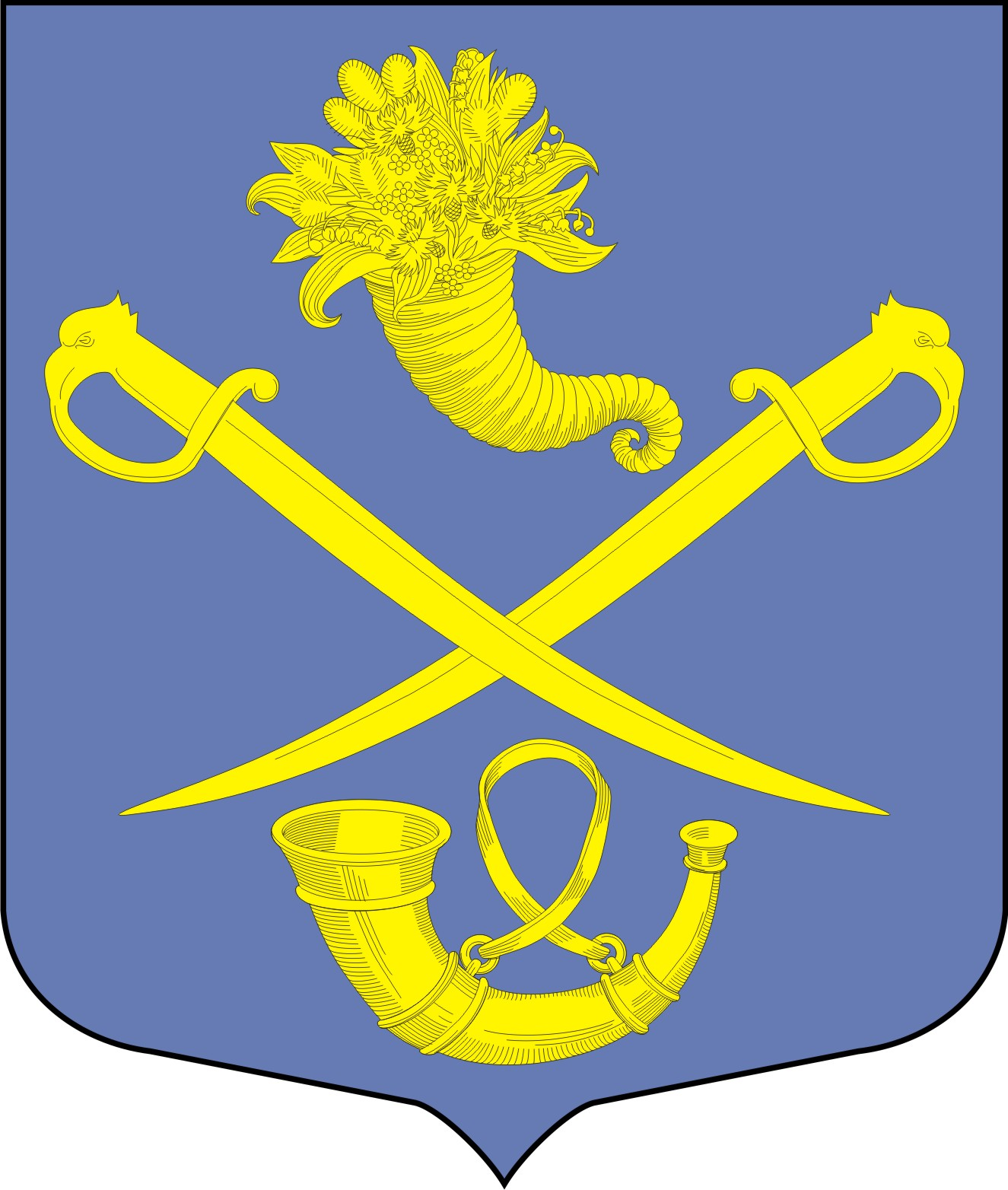 